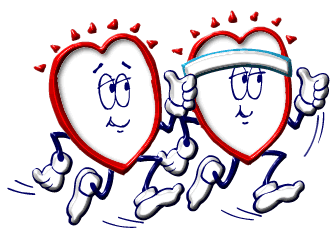 Physical Activity LogPhysical Activity LogPhysical Activity LogPhysical Activity LogDay of the weekActivityTime of day# of minutesNotesMonday1.2.3.1.2.3.Tuesday1.2.3.1.2.3.Wednesday1.2.3.1.2.3.Thursday1.2.3.1.2.3.Friday1.2.3.1.2.3.Saturday1.2.3.1.2.3.Sunday1.2.3.1.2.3.